Nombre…………………………………………………………………….fecha…………………..curso……………..1. Escriba el inverso aditivo de los siguientes números enteros: a) 5 ............................... b) -6 ............................... c) 8 ............................... d) -2 ............................... e) 4 ............................. f) - (-1) ............................. g) 6 ............................. h) -7 .............................2.  Indique si se cumplen las siguientes igualdades en el conjunto de los números enteros  a) -1 + 2 = 2 + 1 ................................................................. b) -12 + 0 = 12 ................................................................. c) -1 + 1 = 0 ................................................................. d) -3 + 2 = - 5 ................................................................. e) -7 + 7 = 0 ................................................................. f) 4 + (-3 + 1) = (4 + - 3) + 1 ................................................................. g) - 5 + 3 = 3 – 5 ................................................................. h) -12 + - 12 = 0 ................................................................. i) -8 + -1 = -9 ................................................................. j) -7 + (5 - 2) = (-7 - 5) + 2 .................................................................3.  Complete los cuadrados mágicos sabiendo que cada fila, columna y diagonal debe sumar la misma cantidad. 4-  Verifique si es verdadera o falsa la igualdad y en el caso de ser cierta, indique la propiedad que se ha usado: 5. Calcule el resultado de las siguientes expresiones:6.  Calcule el valor de las siguientes expresiones para x = -1,  y = -2,  z = 2: a) x – (y – z) + x = b) x – y – z = c) (-z) – x + 2 + x = d) x – (x – y) – y + (-2) =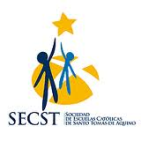 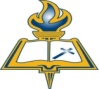 Guía de números enteros Nb5 (7° años)Liceo Miguel Rafael PradoDepto. Educación MatemáticaProfesora Isabel Margarita Gajardo Millas-8-54-26-2-104Verdadero o FalsoNombre propiedada) (-3) + 0 = 0 b) (- 5) + 4 = 4 + (-5)c) (-9) + (- 1) = (-1) + (- 9)d) (-7) + 0 = (-7)e) (-6) + 4 = (-2)f) (-1) + [(-3) + (- 4)] = [(-1) + (3)] +(- 4) g) [(-5) + (-5)] + 4 = (-5) + [(-5) +4] h) (-23) + 23 = 0i) (- 6) + (- 6) = 12 j) (-4) + 5 = (-1)k) (-8) + 3 = (-5)l) 1 + (- 1) = 0m) (- 3) + 7 = 7 + (- 3)a) 6 - 13 + (- 11) + (- 8) = g) 22 + (- 13) + (-8) + 9 + (-1) =b) (-8) + (-15) + (- 10) + 6 – (- 4) = h) 11 + (-9) + 20 + (- 3) + ( -12) + (-1) =c) (-8) + 5 – (- 7) + 4 + 1 – (-2) =i) (-18) + 14 + (-22) + 13 =d) (-12) + 14 + (-8) + (-20) =j) (-2) + (- 3) – (-8) + (-5) – 1 = e) (-5) – (-5) + 4 + (-4) + 4 = k) (-11) – (-2) – (-9) + (-13) + 18 = f) 26 – (-34) + 14 + (- 18) – (-10) =l) (-6) + (-6) + 2 – (- 1) + 3 – (-7) = 8.